Inbjudan till Edsbyn på isläger den 14-15/9 2018.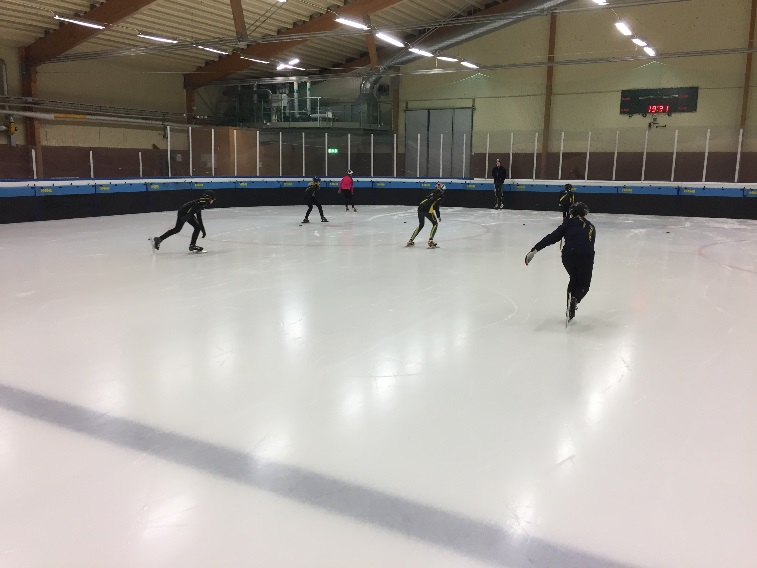 Vi kommer att köra ett isläger i Edsbyn 14-15/9 som vi gjorde förra året. Det är ett öppet läger och alla är välkomna att delta.Upplägg:  Fredag 14/9 : Avresa kl.16.30Isträning kl 19.30-21.00Egen kvällsfikaLördag 15/9Egen frukostIsträning 9.30-11.00Lunch på anläggningen. Betalas på plats ca: 90 krIsträning 14.00-15.30HemresaBoende: Vi bor i Skytteföreningens stuga på hårt underlag. Bor ni i husvagn eller på annan plats meddela detta i anmälan. OBS: De har problem med duschen och det är en lätt mögeldoft i lokalen. Ingen fara dock men är du känslig så…..Anmälan:  Anmälan via hemsidan senast 1 september, Uppge namn på alla som kommer samt om de är aktiva eller syskon, förälder.Kostnad:Kostnaden är ca: 500 -650 kr/deltagare beroende på antalet aktiva. Föräldrar är med gratis.Tränare:  Håkan, Stig, Teddy, Björn mfl. 					Varmt välkomna!